            ?АРАР                                                                     РЕШЕНИЕ « 14 » февраль  2017 й.                   №35                 « 14 »  февраля 2017 г.Правила землепользования и застройки территории городского поселения город Баймак муниципального района Баймакский район Республики Башкортостан (в новой редакции)           В соответствии с Градостроительным кодексом Российской Федерации, Земельным кодексом Российской Федерации, Федеральным законом «Об общих принципах организации местного самоуправления в Российской Федерации», иными законами и нормативными правовыми актами Российской Федерации, Республики Башкортостан, Уставом  городского  поселения город Баймак  муниципального района Баймакский район Республики Башкортостан, на основании Протеста прокуратуры Баймакского района на отдельные положения Решения Совета №314 от 09.09.2016г. «Об утверждении корректировки Правил землепользования и застройки городского поселения город Баймак муниципального района Баймакский район Республики Башкортостан», Протокола от 27.01.2017г. и Заключения о результатах публичных слушаний от 27.01.2017г. по проекту «Правила землепользования и застройки территории городского поселения город Баймак муниципального района Баймакский район Республики Башкортостан (в новой редакции)»,  Совет городского  поселения город Баймак  муниципального района Баймакский район Республики Башкортостанрешил:Утвердить Правила землепользования и застройки территории городского поселения город Баймак муниципального района Баймакский район Республики Башкортостан (в новой редакции).Отменить решение Совета  городского поселения город Баймак муниципального района Баймакский район Республики Башкортостан №314 от 09.09.2016г. «Об утверждении корректировки Правил землепользования и застройки городского поселения город Баймак муниципального района Баймакский район Республики Башкортостан».Данное решение обнародовать на информационном стенде Администрации городского поселения город Баймак муниципального района Баймакский район Республики Башкортостан по адресу: 453630, Республика Башкортостан, г.Баймак, ул.Горького,26, 2 этаж и на сайте городского поселения город Баймак муниципального района Баймакский район Республики Башкортостан в сети «Интернет». Контроль за исполнением данного решения возложить на постоянную комиссию по промышленности, жилищно-коммунальному хозяйству, связи, транспорту и экологии четвертого созыва(Байбулатов Р.Р.) и Администрацию городского поселения город Баймак муниципального района Баймакский район Республики Башкортостан(Аминев Ф.Г.).  Председатель Совета городского поселения город Баймак муниципального района Баймакский район Республики Башкортостан                                                             Г.В.Давыдов БАШ?ОРТОСТАН РЕСПУБЛИКА№ЫБАЙМА?  РАЙОНЫ   МУНИЦИПАЛЬ РАЙОНЫНЫ* БАЙМА? ?АЛА№Ы ?АЛА БИЛ2М2№ЕСОВЕТЫ453630, Байма6 6ала3ы, М.Горький урамы, 26тел./факс: 2-23-08, 2-22-49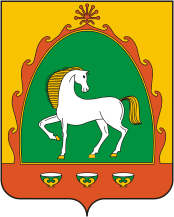 РЕСПУБЛИКА  БАШКОРТОСТАНСОВЕТ ГОРОДСКОГО  ПОСЕЛЕНИЯГОРОД  БАЙМАКМУНИЦИПАЛЬНОГО  РАЙОНАБАЙМАКСКИЙ РАЙОН.Баймак, ул. М.Горького, 26тел./факс: 2-23-08, 2-22-49